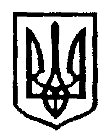 У К Р А Ї Н АЧернiвецька мiська радаУ П Р А В Л І Н Н Я     О С В І Т Ивул. Героїв Майдану, 176, м.Чернівці, 58029 тел./факс (0372) 53-30-87,  E-mail: osvitacv@gmail.com  Код ЄДРПОУ № 02147345НАКАЗ07.05.2018                                                                                                   № 203Про організаційні заходи щодоприйому дітей до 1-х класівзакладів загальної середньої освітиміста Чернівців на 2018/2019 н.р.               На виконання п. 7  розділу І Порядку зарахування, відрахування та переведення учнів до державних та комунальних закладів освіти для здобуття повної загальної середньої освіти, затвердженого наказом  Міністерства освіти і науки України від 16.04.2018р. № 367,  з метою забезпечення доступності здобуття загальної середньої освіти та організованого прийому  дітей до                            1-х класів в місті ЧернівцяхНАКАЗУЮ:Директорам закладів загальної середньої освіти  08.05.2018 р.  подати  в управління освіти міської ради (каб. 97)  інформацію щодо спроможності  закладу освіти за формою, що додається, та до 10.05.2018р.                                                                                                оприлюднити дану інформацію в закладі та на  веб-сайті.Контроль за виконанням даного наказу покласти на заступника начальника, начальника відділу загальної середньої освіти управління освіти Чернівецької міської ради Кузьміну О.Л.Начальник управління освітиЧернівецької міської ради                                                         С.В.Мартинюк Ознайомлена: заступник начальника, начальник відділу загальної середньої освіти управління освіти Чернівецької міської ради                                                             О.Л.Кузьміна       Виконавець: головний спеціаліст управління освіти Чернівецької міської ради                                                                         Г.П.Воробець                                                                              Додаток                                                                    до наказу управління освіти                                                                   міської ради від 07.05.2018 р. № 203Інформація щодо спроможності___________________________________(назва закладу освіти)забезпечити здобуття освіти  учнями  за денною формою навчання в межах 2018/2019 навчального рокуНачальник управління освітиЧернівецької міської ради                                                              С.В.МартинюкПроектна потужність закладу освітиПроектна потужність закладу освітиФактична наповнюваність Фактична наповнюваність Планова мережа 1-х кл. та фактична 2-11 кл.Кількість учнів в класіК-ть вільних місцьК-тькласівК-ть учнів К-тькласівК-ть учнів Планова мережа 1-х кл. та фактична 2-11 кл.Кількість учнів в класіК-ть вільних місць1-А301-Б302-А2-Б3-А3-Б4-А4-Б4-В5-А5-Б6-А6-Б7-А7-Б8-А8-Б9-А9-Б10-А11-А